Экзамен по математике – гр. 31 Инструкция для обучающихся:Перед вами текст экзаменационного задания по курсу «Математика: алгебра и начала математического анализа, геометрия». Работа составлена в 4 вариантах. В каждом варианте 10 заданий.Внимательно читайте каждое задание. Если задание не удается выполнить сразу, переходите к следующему. Если остается время, вернитесь к пропущенным заданиям. Желаю успехов! Примечание:Справочный материал предоставлен               (смотрите ниже) Критерии оценивания:Отметка «3» (удовлетворительно) выставляется при выполнении любых пяти заданий. Отметка «4» (хорошо) выставляется при выполнении любых семи заданий.Отметка «5» (отлично) ставится за девять верно выполненных заданий. Не забываем про требования по оформлению письменной экзаменационной работы, изложенные	 02.06Образец выполнения задания.Переписать условие.........Решение...............Ответ...........Геометрические задачи Переписать условие.........Слева чертеж, справа: Дано:                                       Найти:Ответ:Условие задания обязательно переписываем и не забываем писать ответНе забываем ставить фамилию на каждой странице сверхуВы должны отправить работы до 13.30.После этого времени работы не проверяются, т.е. вы считаетесь не сдавшими экзамен.Образец заполнения первого листа.Экзаменационная работапо учебной дисциплине  математика:Алгебра и начала математического анализа; геометрияобучающегося ГАПОУ АО «АПТ»группы ФИО (в родительном падеже)Дата                                                                                    № варианта Задание начинаем решать со второй страницыЭкзаменационная работа по математике 1 вариант.Вычислите: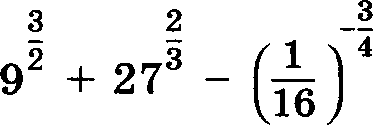 Решите неравенство: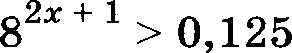 Решите уравнение: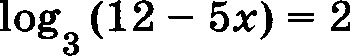 Решите уравнение: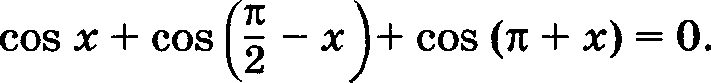 Найдите все первообразные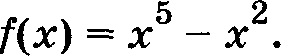 Точки M и N расположены на ребрах куба. Скопируйте рисунок, отметьте и обозначьте точки, в которых прямая MN пересекает прямые, содержащие другие ребра куба.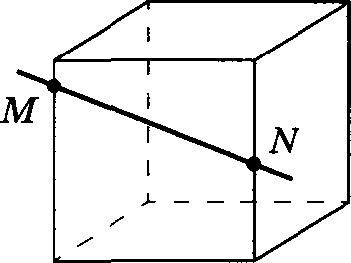 Радиус основания конуса равен 5 см, а образующая конуса равна 13 см. Найдите объём конуса.Прямоугольная трапеция с основаниями 10 см и 15 см и высотой 12 см в первый раз вращается около меньшего из оснований, а второй – около большего. Сравните объемы тел вращения.Решите уравнение: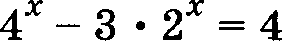 Составьте уравнение касательной к графику функции y = х – 3х2 в точке с абсциссой х0 =2.Экзаменационная работа по математике 2 вариант.Вычислите: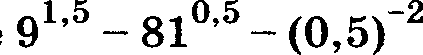 Решите неравенство: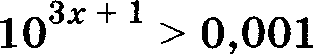 Решите уравнение: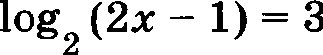 Решите уравнение: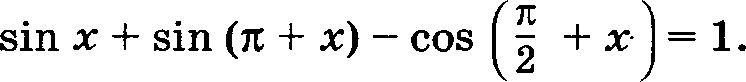 Найдите все первообразные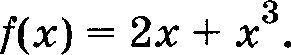 Точки M и N расположены на ребрах куба. Скопируйте рисунок, отметьте и обозначьте точки, в которых прямая MN пересекает прямые, содержащие другие ребра куба.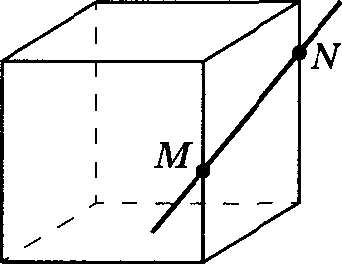 Высота конуса равна 12 см, а его образующая равна 13 см. Найдите площадь полной поверхности конуса.Прямоугольная трапеция с основаниями 12 см и 20 см и высотой 15 см в первый раз вращается около меньшего из оснований, а второй – около большего. Сравните площади поверхностей тел вращения.Решите уравнение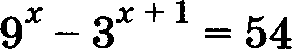 Составьте уравнение касательной к графику функции y = 2 – – х2 в точкепересечения его с осью ординат.Экзаменационная работа по математике 3 вариант.Вычислите: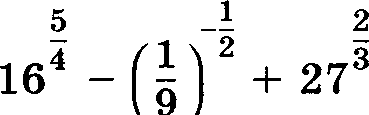 Решите неравенство: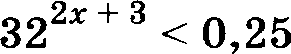 Решите уравнение: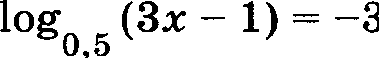 Решите уравнение: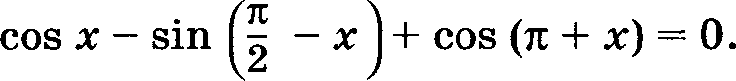 Найдите все первообразные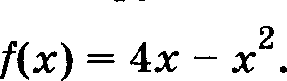 Точки M и N расположены на ребрах куба. Скопируйте рисунок, отметьте и обозначьте точки, в которых прямая MN пересекает прямые, содержащие другие ребра куба.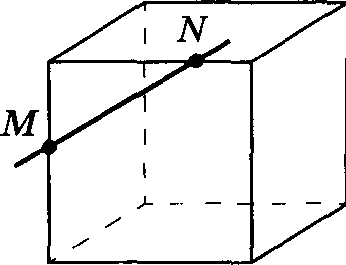 Объём шара равен 36π см3. Найдите площадь поверхности шара.Равнобочная трапеция с основаниями 12 см и 24 см и высотой 8 см в первый раз вращается около меньшего основания, а во второй – около большего. Сравните объемы тел вращения.Решите уравнение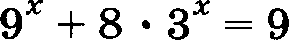 Составьте уравнение касательной к графику функции y = sin x в точке с абсциссой х0 = π.Экзаменационная работа по математике 4 вариант.Вычислите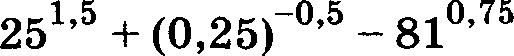 Решите неравенство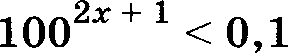 Решите уравнение: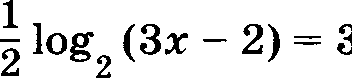 Решите уравнение: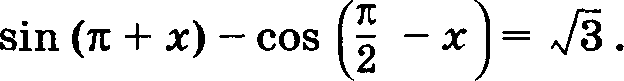 Найдите все первообразныеf(x) = x4+3xТочки M и N расположены на ребрах четырехугольной пирамиды. Скопируйте рисунок, отметьте и обозначьте точки, в которых прямая MN пересекает прямые, содержащие другие ребра пирамиды.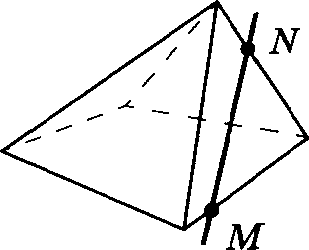 Площадь сечения шара плоскостью, проходящей через его центр, равна 4π см2. Найдите объём шара.Равнобочная трапеция с основаниями 12 см и 28 см и высотой 6 см в первый раз вращается около меньшего основания, а во второй – около большего. Сравните площади поверхностей тел вращения.Решите уравнение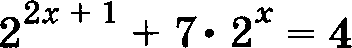 Составьте уравнение касательной к графику функции y = в точке графика с ординатой 2.Справочный материал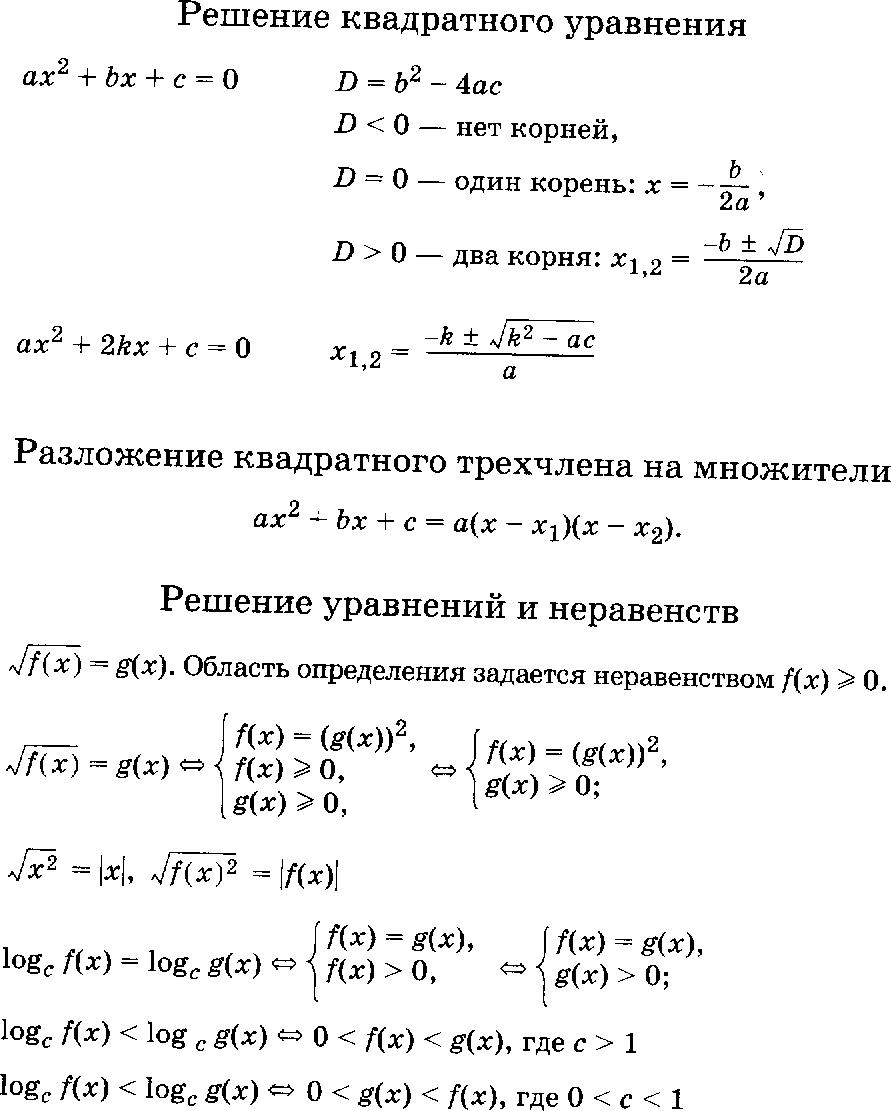 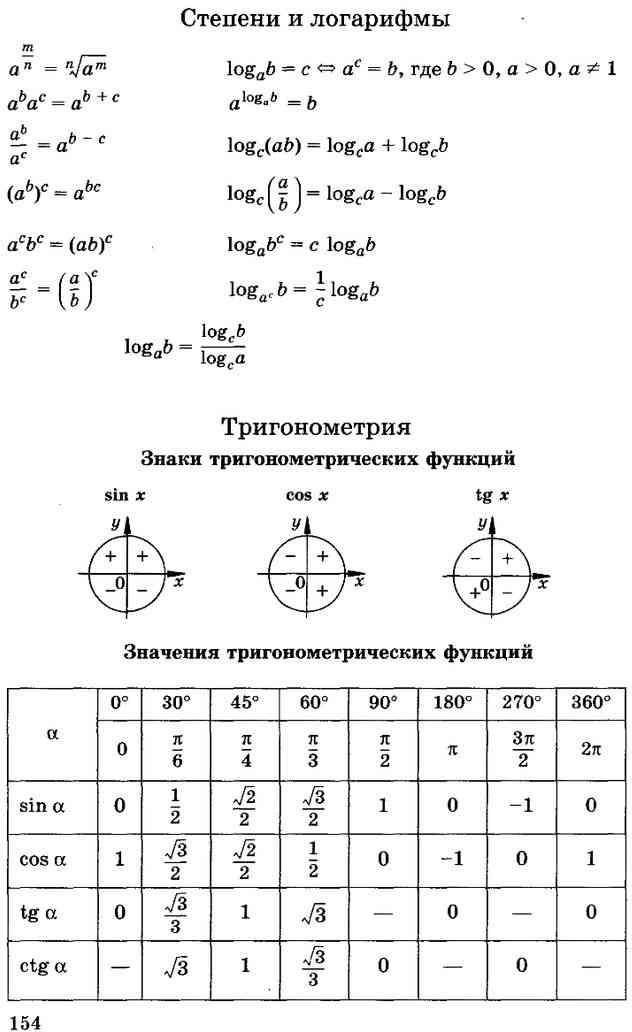 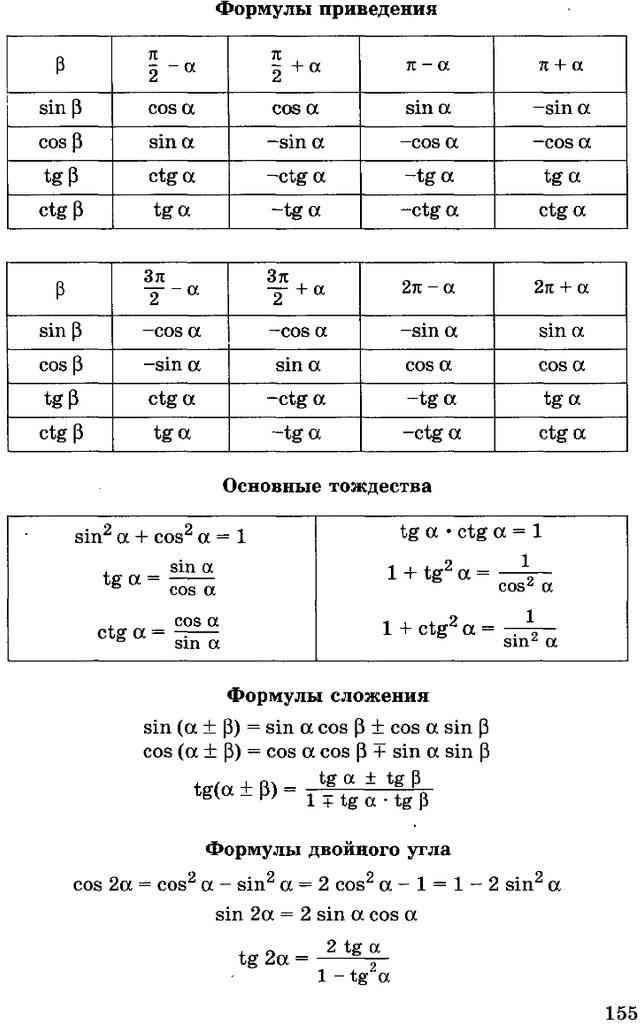 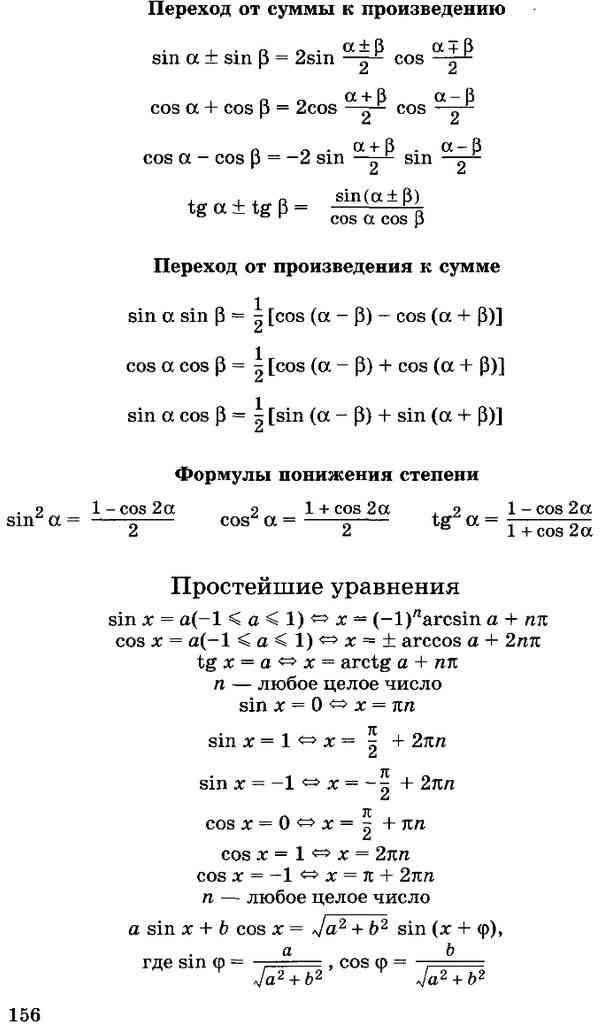 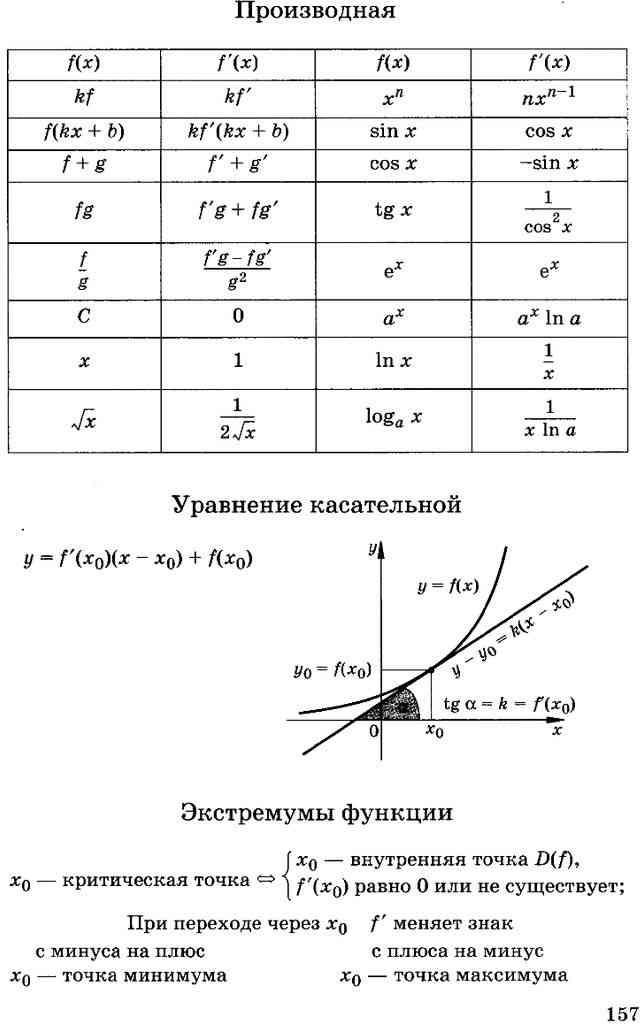 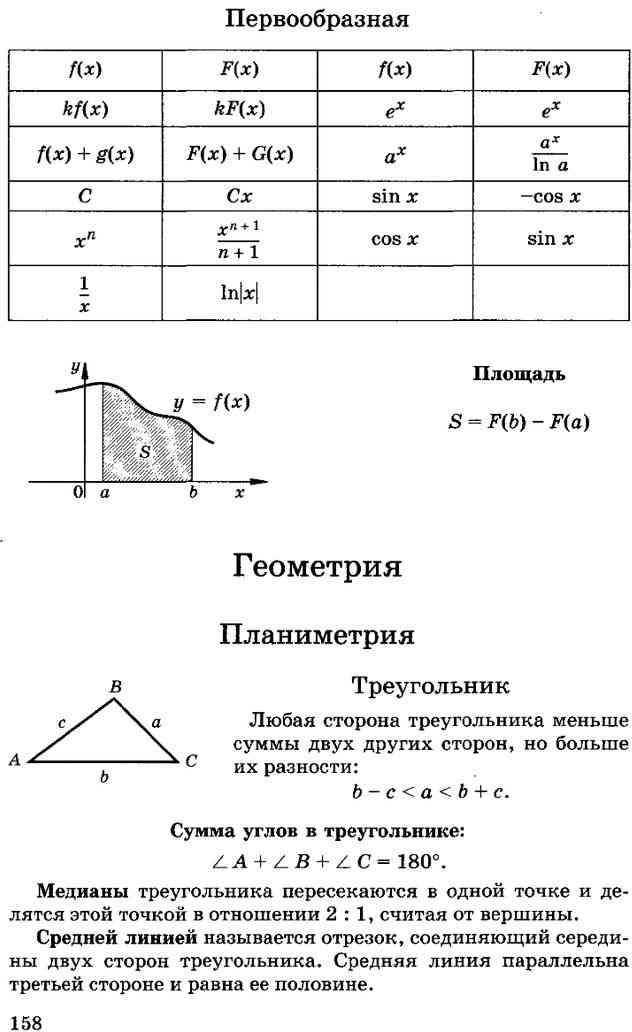 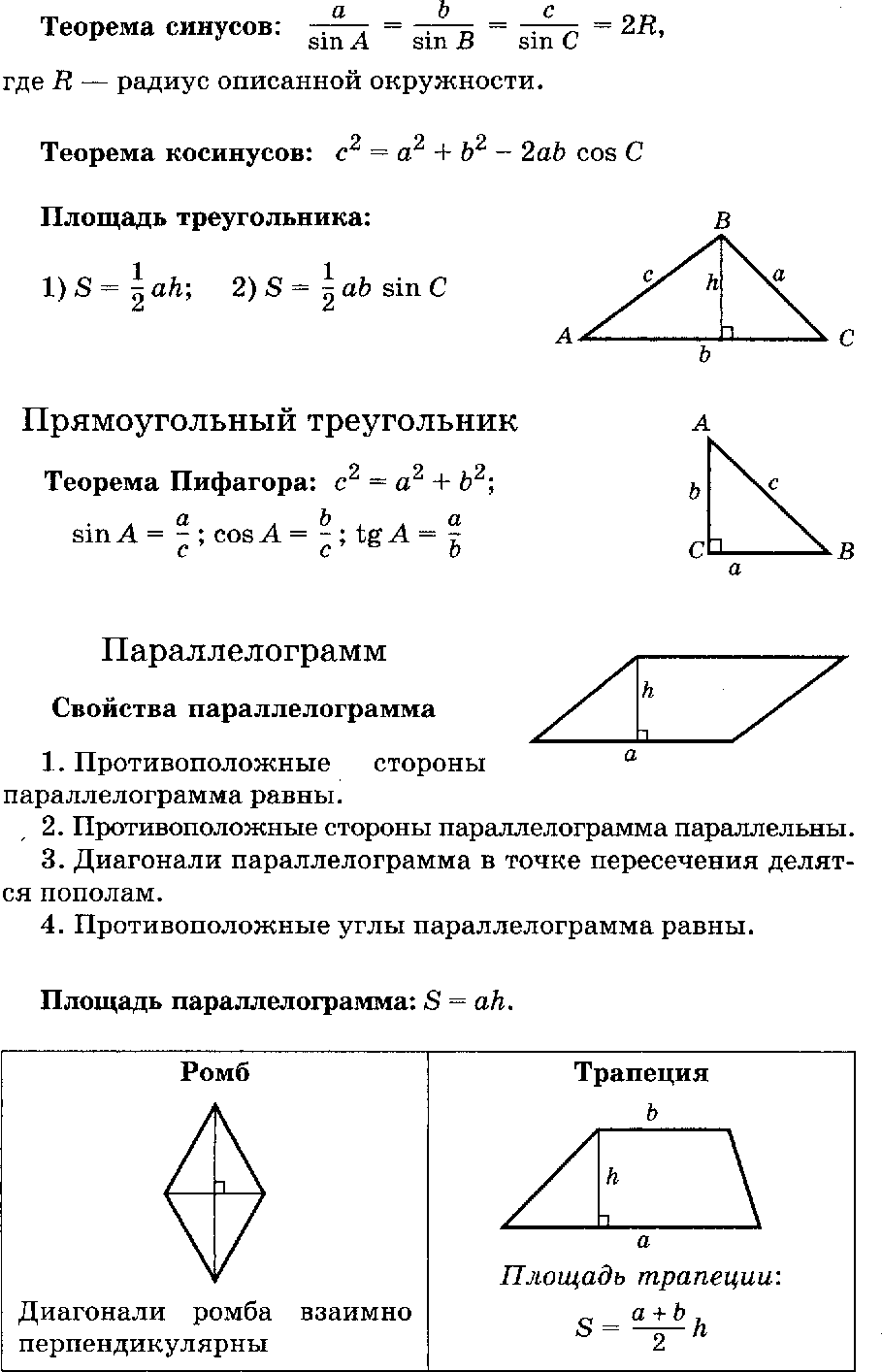 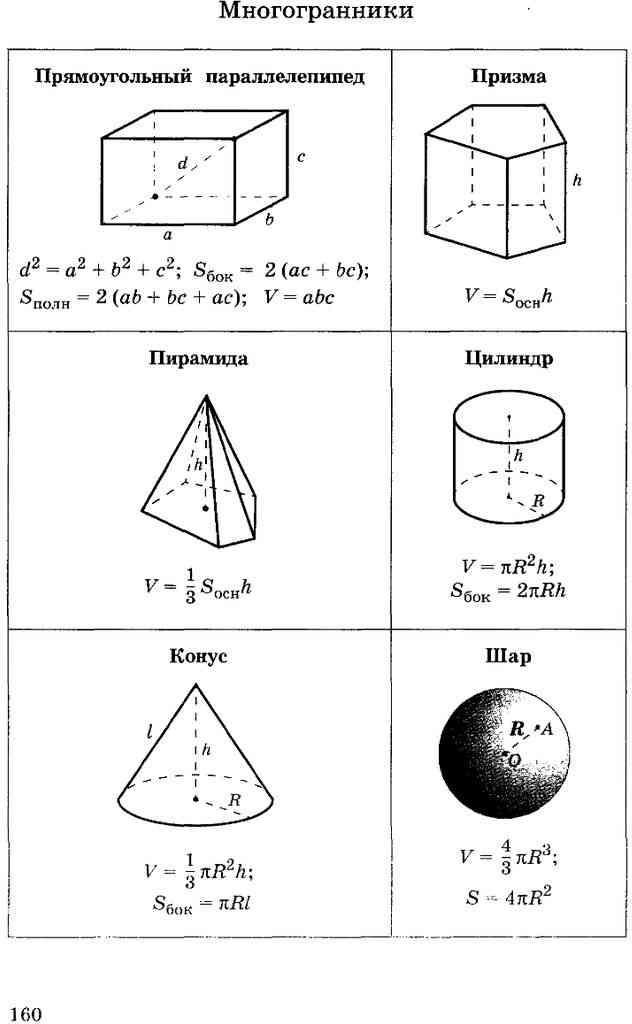 Фамилия№ варианта1Гейтман1-2Зайков2допущен3Забахтурина3допущена4Кривоногова4допущена5Кезимова1допущена 6Коткин2допущен7Леонтьев В.3допущен8Леонтьев К.4допущен9Луцкая1допущена10Мехоношина2допущена11Нежуренко3допущена12Невоструев4-13Попова1допущена14Панова2допущена15Самылова3-16Семенова4допущена17Слесарева1-18Сухова2допущена19Угрюмова3допущена20Федина4допущена21Хазов1-22Чепырина2допущена23Ширяева3допущена